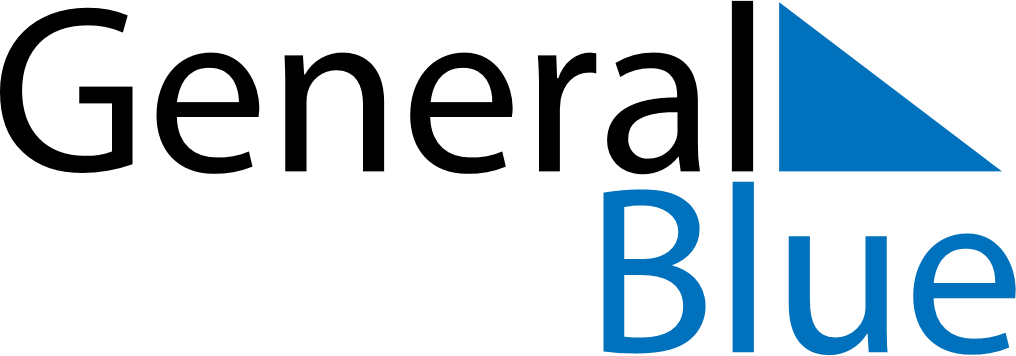 August 2028August 2028August 2028ZambiaZambiaSUNMONTUEWEDTHUFRISAT123456789101112Farmers’ Day13141516171819202122232425262728293031